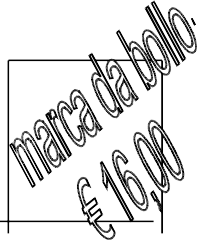 ALLEGATO BDOMANDA DI PARTECIPAZIONE ALLA SELEZIONE PER LA CONCESSIONE D’USO DEGLI IMMOBILI E LA GESTIONE DI UN BAR/RISTORANTE/PIZZERIA IN VIA CIRCONVALLAZIONE N.5– COMUNE DI ROMAGNESE.Il/La	sottoscritto/a				, nato/a_		Il	codice	fiscale 			, in qualità di (indicare la carica sociale ricoperta)	 					dell’impresa concorrente (indicare la ragione sociale)  						 con sede legale in					CAP			 via/piazza		n.			con sede operativa in				CAP 				via/piazza		n.			 tel.	e-mail		_ PEC (posta elettronica certificata) 					CHIEDEDi partecipare alla presente gara (barrare la voce che interessa)In forma singola (imprenditore individuale, società o associazione)In forma associata, come membro del Consorzio, Raggruppamento Temporaneo di Imprese o raggruppamento di associazioni formato da:E che l’impresa/associazione capogruppo è:Consapevole che la falsa dichiarazione comporta sanzioni penali ai sensi dell’art. 76 DPR 445/00 e costituisce causa di esclusione dalla partecipazione a successive gare per ogni tipo di appalto.DICHIARAai sensi dell’art. 38 comma 3 del DPR 445/00(barrare la voce che interessa)che la ditta/società/associazione è già costituita, con i seguenti dati:Codice fiscale Partita IVAe/odella ditta/società/associazione:Ed è regolarmente iscritta al Registro delle Imprese della Camera di Commercio, indicando l’oggetto prevalente di attività e i soggetti aventi legale rappresentanza. In caso di concorrenti di altri stati membri dell’Unione Europea e non residenti in Italia, dichiarazione dei dati relativi all’iscrizione nei corrispondenti registri professionali o commerciali.Iscrizione alla Camera di Commercio n°		del	 Provincia di  	La ditta/società/associazione sarà costituita in caso di assegnazione della concessione di cui al presente bando pubblico, con impegno all’iscrizione al Registro delle Imprese della Camera di Commercio e alla comunicazione dei relativi dati all’Amministrazione concedente.Ed inoltre DICHIARA:ai sensi dell’art. 38 comma 3 del DPR 445/00elenco di tutti i soggetti che ricoprono la qualifica di amministratore con rappresentanza (il titolare o il direttore tecnico, se si tratta di impresa individuale; i soci o il direttore tecnico se sitratta di società in nome collettivo, i soci accomandatari o il direttoretecnico sesitratta di società inaccomandita semplice, gliamministratori muniti di poteri di rappresentanza o il direttore tecnico o il socio unico o il socio di maggioranza in caso di società con meno di quattro soci, se si tratta di altro tipo di società) anche cessati dalla carica nell’anno antecedente la gara:N.B. per ciascun nominativo che verrà indicato dovrà essere redatta e sottoscritta l’apposita dichiarazione di cui al modello Allegato C.Ed inoltre DICHIARA:ai sensi dell’art. 38 comma 3 del DPR 445/00di essere in possesso dei requisiti di ordine generale e più precisamente:che l’impresa non si trova in stato di fallimento, di liquidazione coatta, di concordato preventivo e di amministrazione controllata, e che non sia in corso un procedimento per la dichiarazione di una di tali situazioni ovvero non ha subito condanna definitiva alla sanzione interdittiva del divieto di contrattare con la Pubblica Amministrazione;che a carico delle persone designate a rappresentare ed impegnare legalmente la società non sussistono le cause di divieto, decadenza o sospensione di cui al D.Lgs. n. 159/2011 e che le stesse non hanno riportato condanne penali definitive che comportino la perdita o la sospensione della capacità di contrattare con la Pubblica Amministrazione;che a carico delle persone designate a rappresentare ed impegnare legalmente l’impresa non sia pendente un procedimento per l’applicazione di una delle misure di prevenzione di cui all'art. 3 della L. n. 1423/1956 o di una delle cause ostative previste dall’art. 10 della L. n. 575/1965;che nei confronti delle persone designate a rappresentare ed impegnare legalmente l’impresa non sia stata pronunciata sentenza di condanna passata in giudicato, o emesso decreto penale di condanna divenuto irrevocabile, oppure sentenza di applicazione della pena su richiesta, ai sensi dell’art. 444 del codice di procedura penale, per reati gravi in danno dello Stato o della Comunità che incidono sulla moralità professionale, per reati di partecipazione ad un'organizzazione criminale, corruzione, frode, riciclaggio;di non aver violato il divieto di intestazione fiduciaria posto all’art. 17 della L. n. 55/1990;che i soggetti ammessi a partecipare non abbiano commesso violazioni gravi rispetto agli obblighi relativi al pagamento delle imposte e tasse, ed alle norme in materia di contributi previdenziali ed assistenziali;che l’impresa non si trovi, rispetto ad un altro partecipante alla medesima procedura di gara, in una situazione di controllo e collegamento di cui all'art. 2359 del c.c.;che l'impresa non si trovi, rispetto ad un altro partecipante alla medesima procedura di gara, in una situazione di controllo e collegamento di cui all’art. 2359 del c.c.;di non aver emesso, senza autorizzazione ai sensi dell’art. 1 della L. 386/90 o senza provvista ai sensi dell’art. 2 della L. 386/90, assegno o più assegni in tempi ravvicinati e sulla base di una programmazione unitaria di importo superiore a € 51.645,69 ovvero di non aver, nei cinque anni precedenti, commesso due o più violazioni delle disposizionipreviste dai precitati artt. 1 e 2 per un importo superiore complessivamente a € 10.329,14, accertate con provvedimento esecutivo, cui sia conseguente la sanzione accessoria dell'incapacità di contrarre con la Pubblica Amministrazione;di essere in regola con le norme che disciplinano il diritto al lavoro dei disabili a norma della legge n. 68/1999;di non avere subito atti di decadenza o di revoca di concessioni da parte del Comune di Romagnese per fatti addebitabili al concessionario stesso;di non avere debiti o morosità e neppure liti pendenti nei confronti dell’Amministrazione Comunale a qualsiasi titolo o comunque di provvedere a sanare la propria posizione debitoria entro il termine di scadenza del bando;di avere preso visione del bando e di accettarne i contenuti senza condizioni e riserve;di impegnarsi, qualora risultasse aggiudicataria, a comunicare tempestivamente ogni eventuale variazione circa la sede, ragione sociale, forma e composizione societaria ed inoltre a presentare la documentazione richiesta per la stipulazione del contratto entro il termine che sarà indicato nella comunicazione di avvenuta aggiudicazione da parte della stazione appaltante;che la ditta/società/associazione elegge il proprio domicilio presso:e che le comunicazioni di cui all’art. 76 del D.Lgs. 50/2016 e ss.mm.ii. potranno essere inviate al seguente indirizzo di posta elettronica certificata (P.E.C.): 	;di allegare alla presente domanda (Allegato B):Copia del documento di identità personale in corso di validità;Dichiarazione/i a sensi dell’art. 94 e seguenti D. Lgs. 36/2023, per ciascun nominativo indicato nell’Allegato B (Allegato C);Attestazione di presa visione dei luoghi e di ritiro dei documenti integrativi, rilasciati dall’Ufficio Patrimonio (Allegato D);Informativa sul Trattamento dei Dati Personali (Allegato F), debitamente sottoscritta per presa visione dal legale rappresentante;Copia del bando pubblico, debitamente sottoscritto in ogni pagina per accettazione;Luogo e data  	FIRMA 	 	(non autenticata)NOTEAi sensi dell’art. 38, comma 3, del DPR 445/00, alla presente istanza deve essere allegata la fotocopia (non autenticata) di un documento di identità (carta di identità, patente di guida, passaporto, ecc.) del Legale Rappresentante . La domanda può essere sottoscritta anche da un Procuratore del Legale Rappresentante ed in tal caso va trasmessa unitamente alla presente domanda anche la relativa procura.L’ Amministrazione si riserva la facoltà di effettuare le verifiche previste per legge per accertare la veridicità di quanto dichiarato dai concorrenti, anche dopo l’aggiudicazione della gara, in relazione al possesso dei requisiti di partecipazione richiesti e di disporre - qualora tali controlli avessero risultato negativo - la decadenza dall’aggiudicazione, ed il risarcimento dei danni eventualmente patiti, ferme restando le ulteriori responsabilità previste dalla legge per dichiarazioni mendaci e/o falsità in atti. Si ricorda inoltre che la falsa dichiarazione costituisce, tra l’altro, causa di esclusione dalla partecipazione a successive gare per ogni tipo di appalto.È fatto divieto ai concorrenti di partecipare alla gara in più di una associazione, ovvero anche in forma individuale, qualora abbiano partecipato alla gara medesima in associazione.In caso di raggruppamento dovranno essere specificate le parti del servizio che saranno eseguite dai singoli operatori economici riuniti o consorziati.Denominazione ragione socialeSede legaleDenominazione ragione socialeSede legaleNome CognomeDatae luogo di nascitaResidenzaCarica sociale